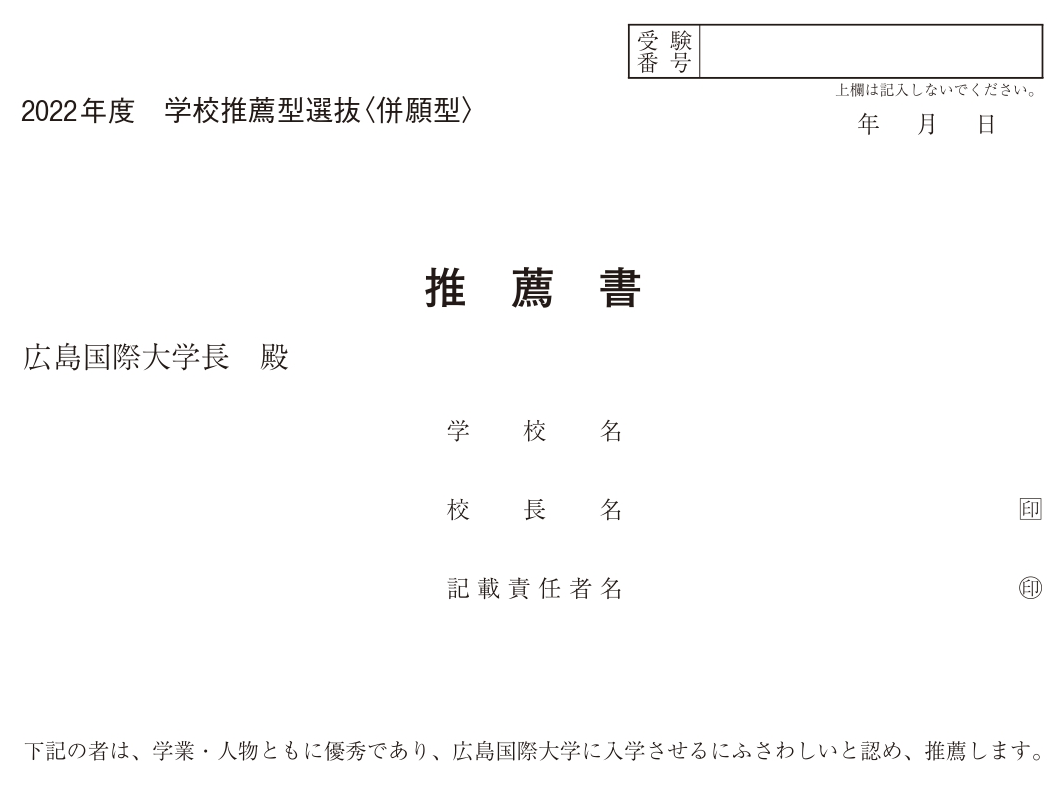 記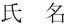 西暦　　 　　年　　　 　月　　　　 日生学業および人物に関する所見学業および人物に関する所見学業および人物に関する所見学業および人物に関する所見知識・技能に関する所見知識・技能に関する所見知識・技能に関する所見知識・技能に関する所見思考力・判断力・表現力等に関する所見思考力・判断力・表現力等に関する所見思考力・判断力・表現力等に関する所見思考力・判断力・表現力等に関する所見主体的に学習に取り組む態度に関する所見主体的に学習に取り組む態度に関する所見主体的に学習に取り組む態度に関する所見主体的に学習に取り組む態度に関する所見